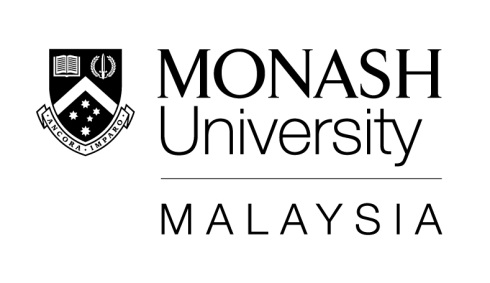 GRADUATE RESEARCH SCHOLARSHIPREFEREE REPORT FORMSECTION 1: APPLICANT’S PARTICULAR (to be completed by applicant)Full Name 				NRIC /Passport no 			School / Research Platform		    Course applied				Scholarship Application Round		, (E.g. Round 1, 2017)Supervisors (if known)			If yes, please provide your Monash ID	SECTION 2: ACADEMIC REFEREE INFORMATION (to be completed by applicant)Name of referee			   Faculty/School/Unit/Dept		Address					E-mail address				Academic course undertaken with referee’s involvement 	Period	   to   SECTION 3: ACADEMIC REFEREE INFORMATION (to be completed by referee)1. When did you know the applicant? (E.g. Undergraduate 1st Year, Masters, etc)2. In what capacity have you known the applicant? (E.g. lecturer, tutor, supervisor, etc)3. Based on the quality of work in the course and over the total duration of the course, the applicant is seen as having a record that is:    If others, please indicate 	4. Please provide your appraisal of the applicant in terms of the qualities listed below. Rate the applicant in comparison with others you know who have undertaken postgraduate studies.5. Please provide further comments on the student’s abilities, academic performance and research potential that you believe may assist in assessing the applicant. Your written report is regarded as important and may be referred to in detail during the selection process. Please attach a separate sheet of paper if required.6. How strongly do you recommend this applicant for postgraduate research?7. Based on the applicant’s previous overall performance and potential, you believe the student will complete the proposed course       If others, please indicate 	SECTION 4: REFEREE’S SIGNATURESignature: 		                                 Date: 	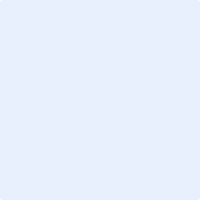 (You may insert a digital signature or print and sign on the hardcopy)Name:				 Information provided in this Referee Report Form will only be used by the staff of Monash University Malaysia with direct responsibility for scholarship selection and will not be used for any other purposes, except as required by policy or law.Please return the completed application form via e-mail in WORD format or PDF copy to :the applicant or loke.bee.khum@monash.eduTop 5%Next 10%Next 15%Next 20%Unable to judgeImagination/ creativity/analytical abilityOrganisational abilityWritten communicationOral communicationPersistence/ maturity